ROMAN CATHOLIC BISHOP OF NOVALICHES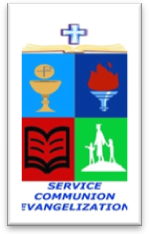 EDUCATIONAL SYSTEM (RCBN-ES, Inc.)Quirino Highway cor. P. dela Cruz St., Novaliches, Quezon CityTelephone 417-3105POINTERS TO REVIEW IN SCIENCE 6School Year 2017 – 2018FOURTH QUARTERForces that Affect Changes on the Earth’s SurfacePlate Boundaries and Plate MovementsEarthquakeIntensity and MagnitudeEffects of an EarthquakeSafety Precautions Before, During, and After an EarthquakeVolcanoesFormation of a VolcanoKinds of  VolcanoesAccording to Shape and CompositionAccording to ActivityVolcanic EruptionsEffects of Volcanic EruptionsSafety Precautions Before, During, and After Volcanic EruptionsWeather Patterns in the PhilippinesSeasons in the PhilippinesTwo Pronounced SeasonsActivities Suited for Specific SeasonsIII. Earth and BeyondMotions of EarthRotationRevolutionSolar SystemTerrestrial PlanetsGiant Gas PlanetsOther Members of the Solar SystemDwarf PlanetsCometsMeteoroidsAsteroids